Publicado en Elche el 05/12/2017 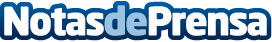 Babili, elegidas zapatillas del año por la revista EsquireLa revista de actualidad 'Esquire' ha elegido a las zapatillas de la empresa española Babili como 'Zapatillas del Año' junto con marcas tan conocidas como, Balenciaga, Adidas, New Balance o GucciDatos de contacto:Guru ComunicaciónNota de prensa publicada en: https://www.notasdeprensa.es/babili-elegidas-zapatillas-del-ano-por-la_1 Categorias: Moda Sociedad http://www.notasdeprensa.es